Supplementary Material Model specification:                                                   (Eq. 1)                                                  (Eq. 2)                                                                            (Eq. 3)                                                                            (Eq. 4)        The growth curve model is presented mathematically in Equation (1) to (4). Equation (1) addresses intra-individual growth where , depressive or anxiety symptoms for the individual i at time j, is a function of time and its quadratic term.  represents the individual i’s initial status.   and  represent growth rates and  is the residual term. Equation (2) to (4) addresses inter-individual differences in the initial status (intercept) and growth rates. , and  represent the population average initial status (intercept) and growth rates. ,  and  are parameter residuals. 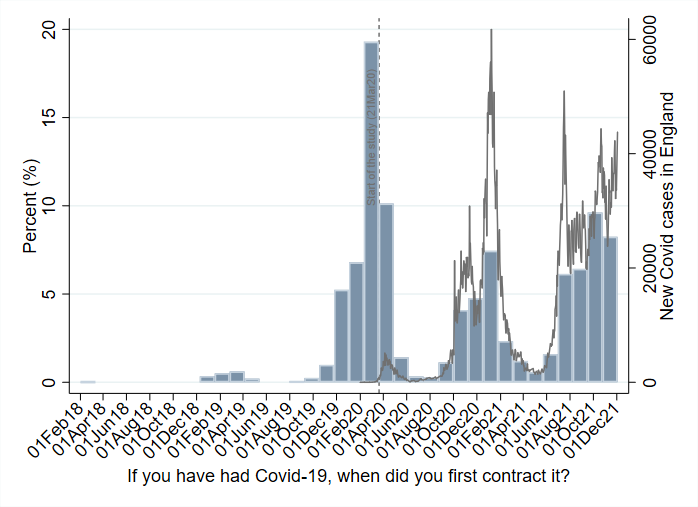 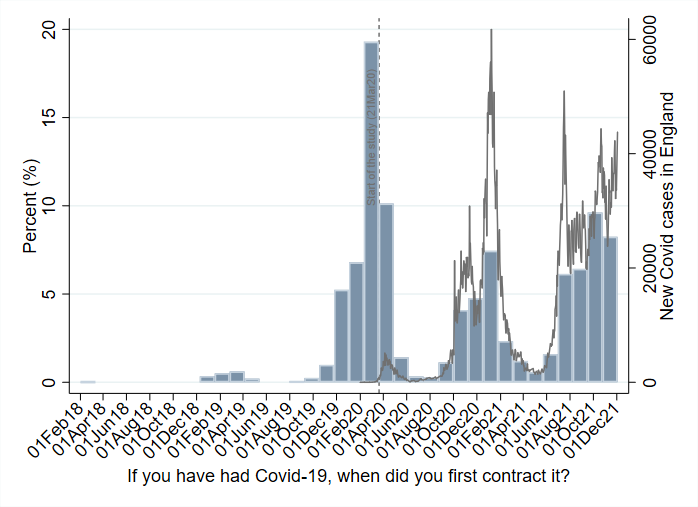 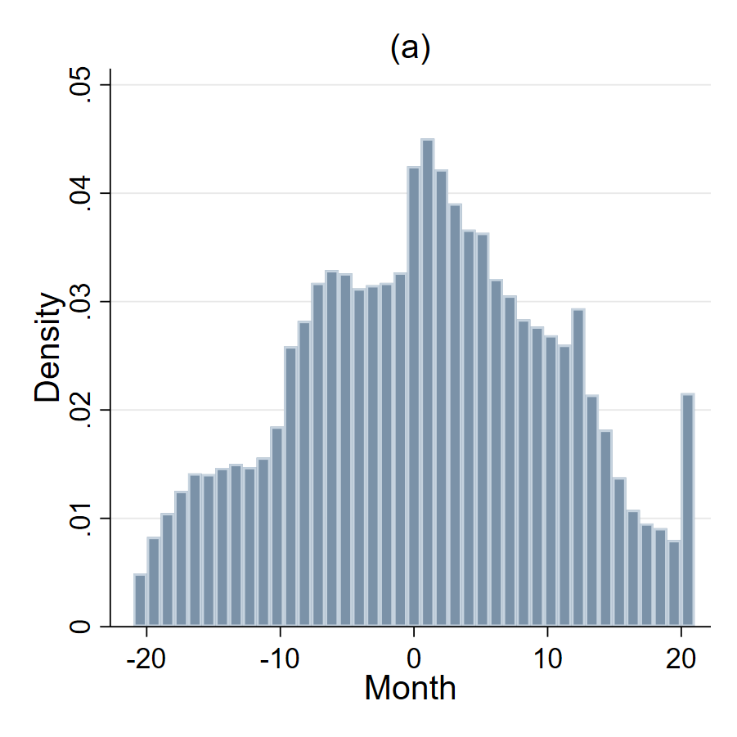 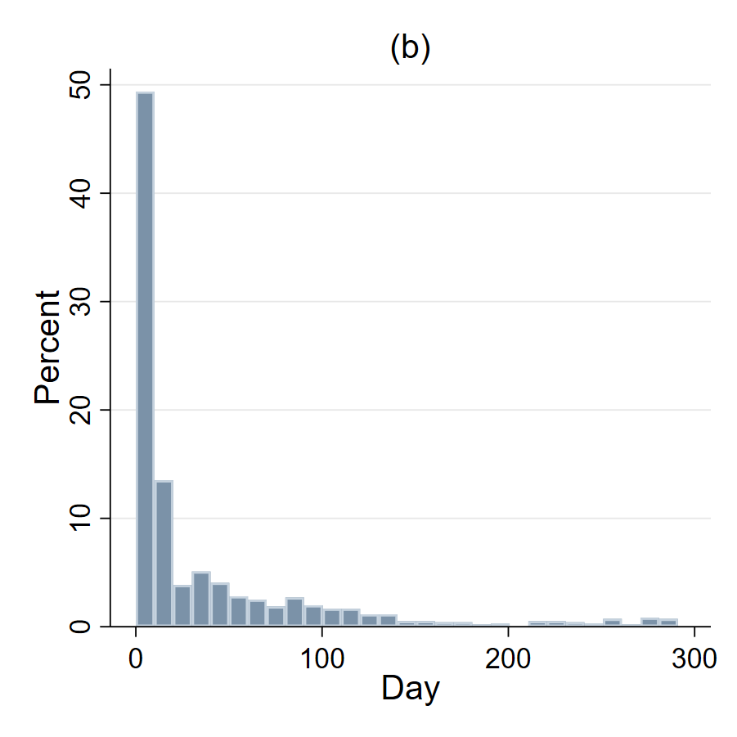 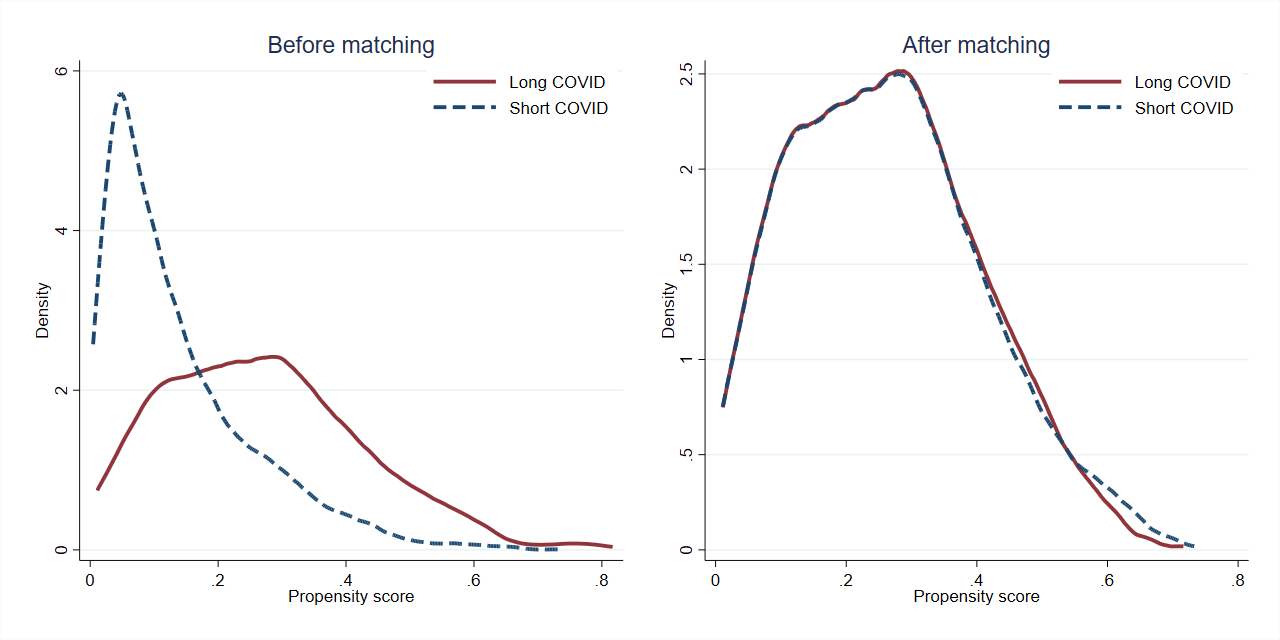 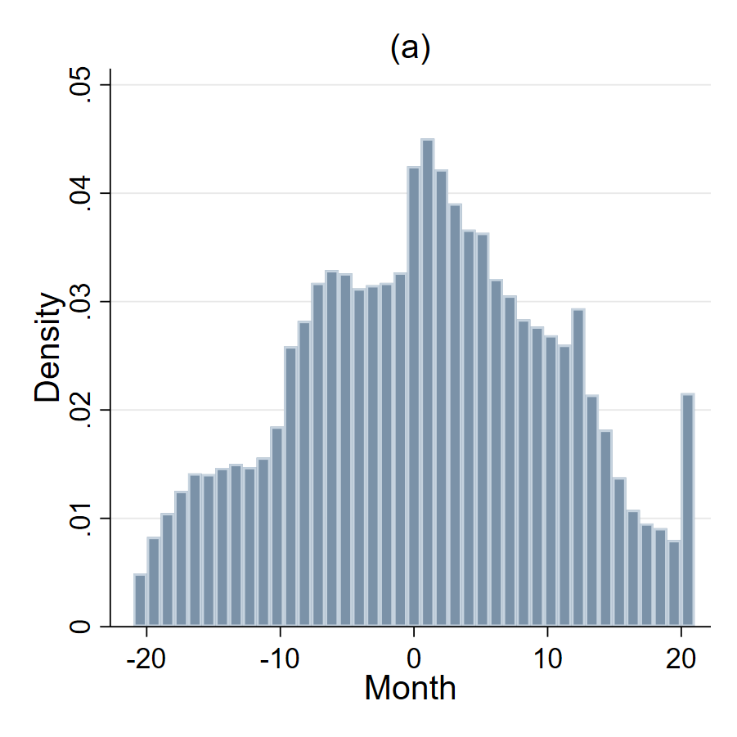 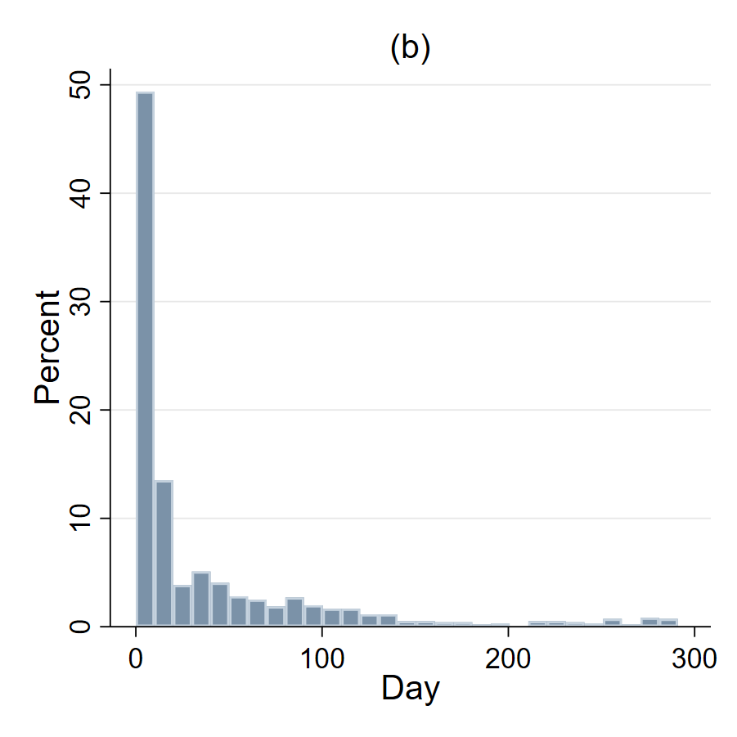 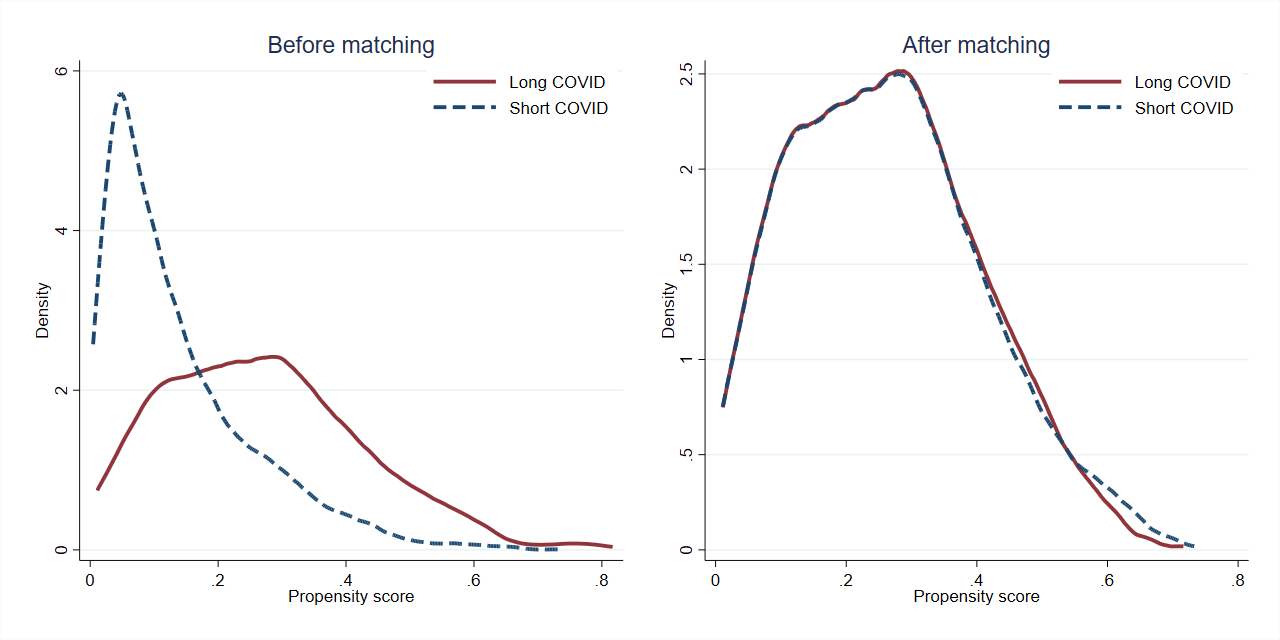 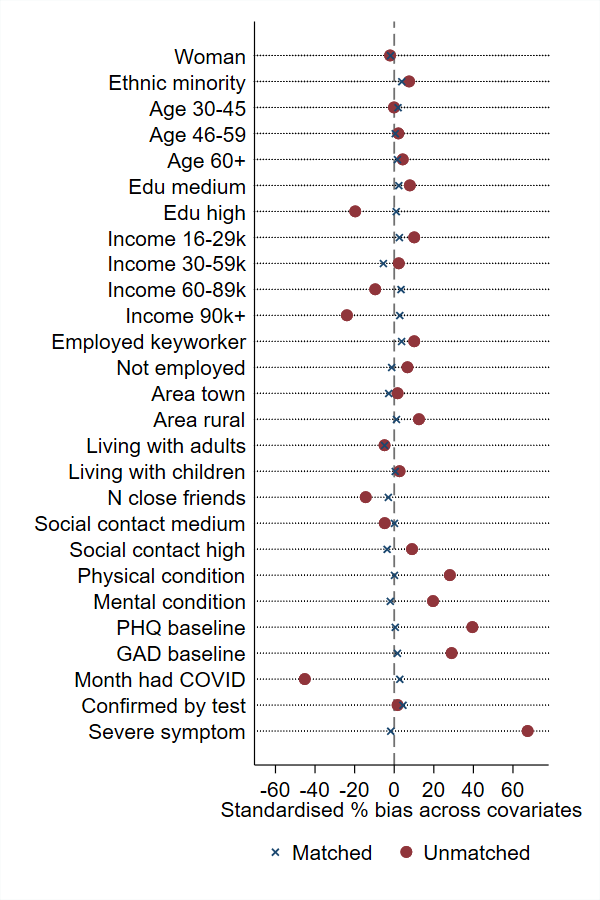 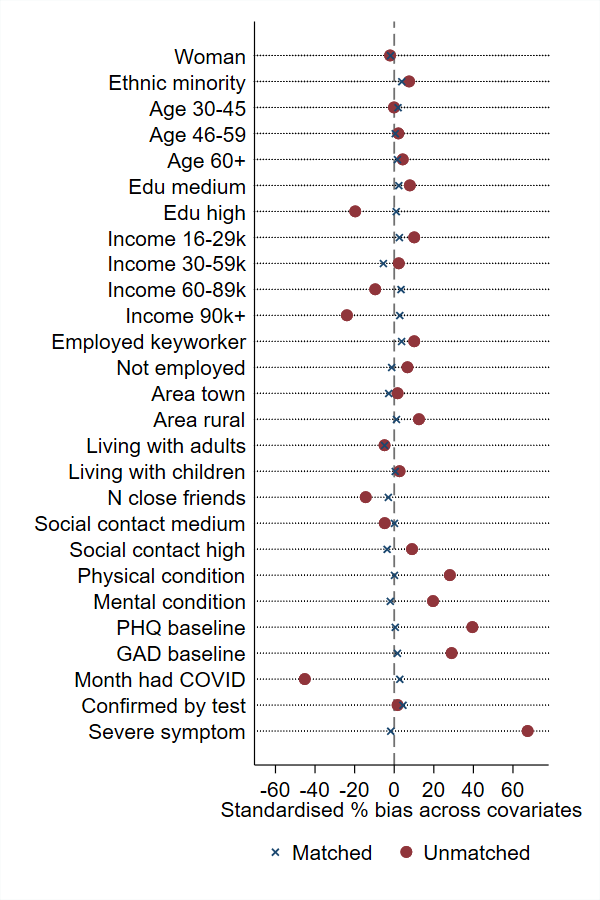 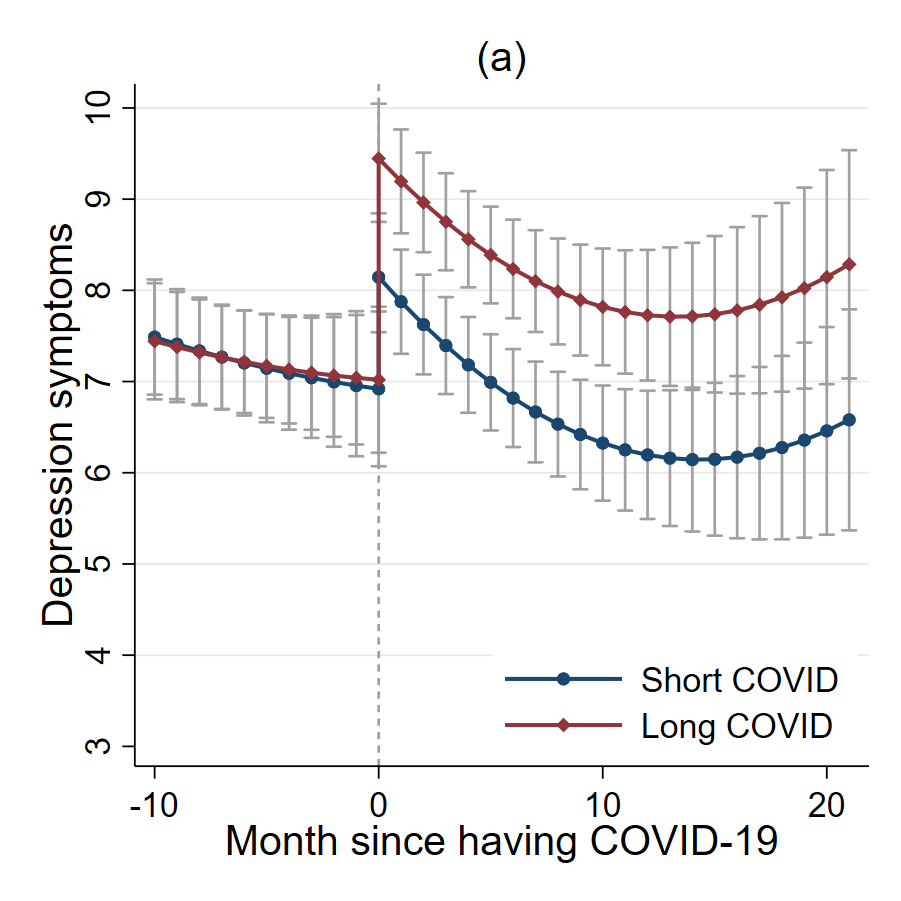 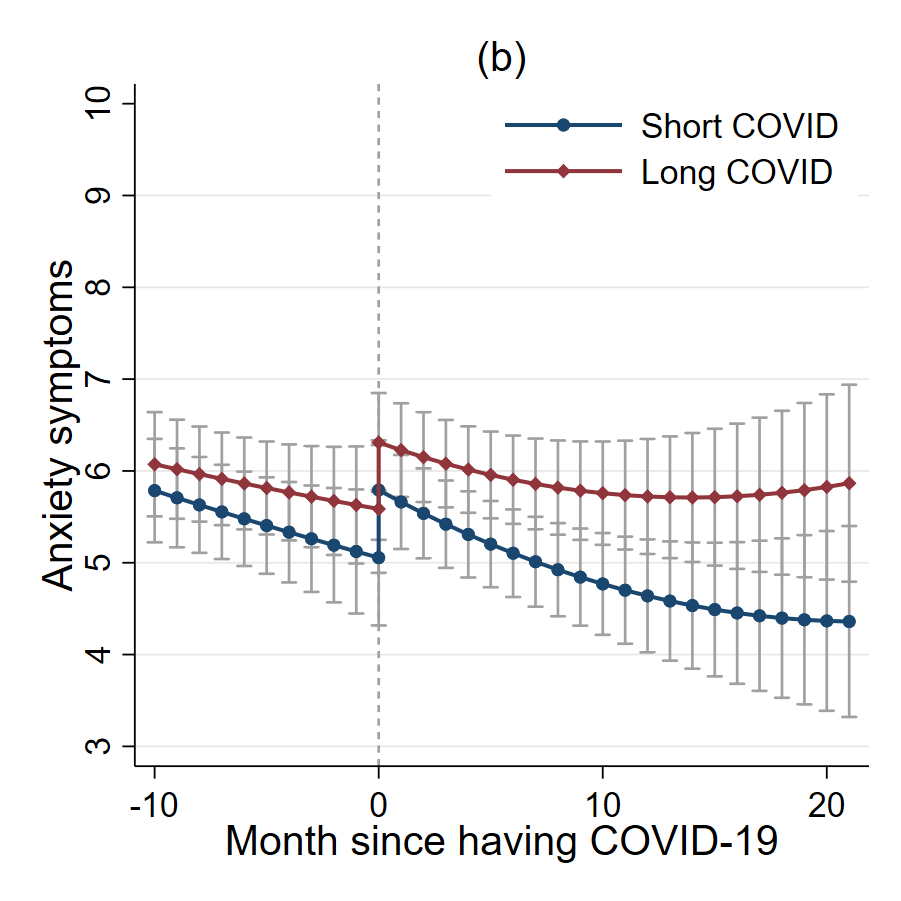 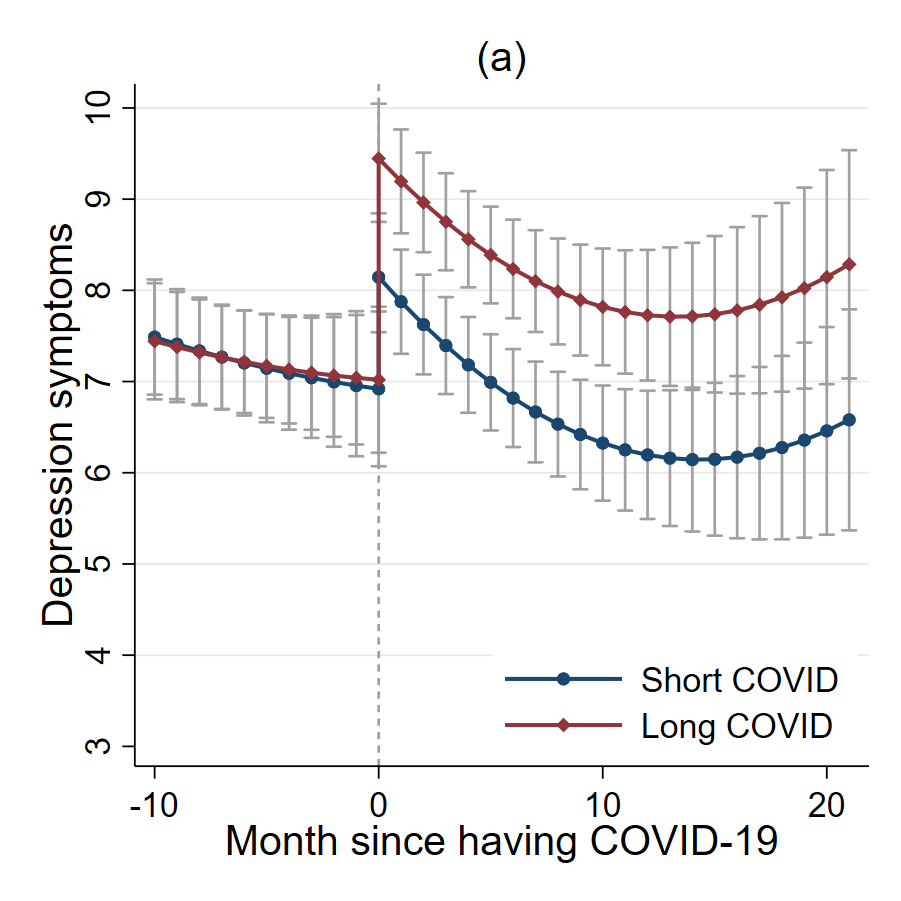 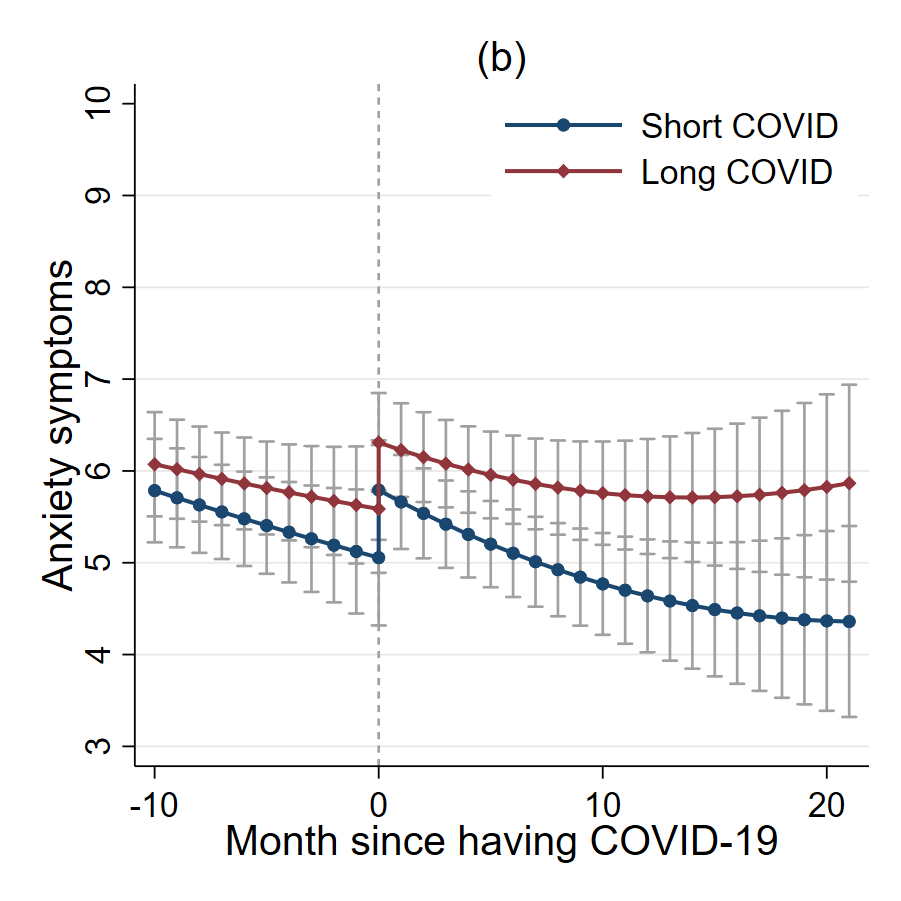 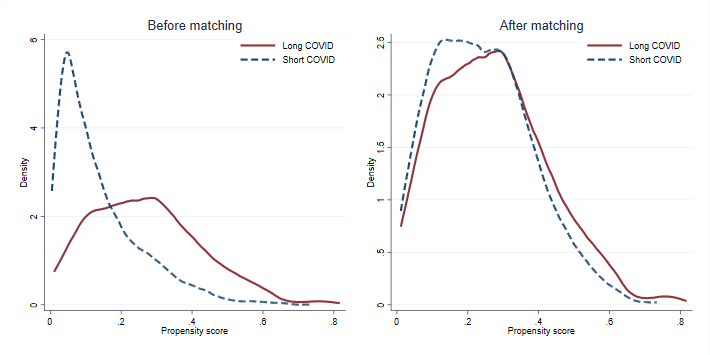 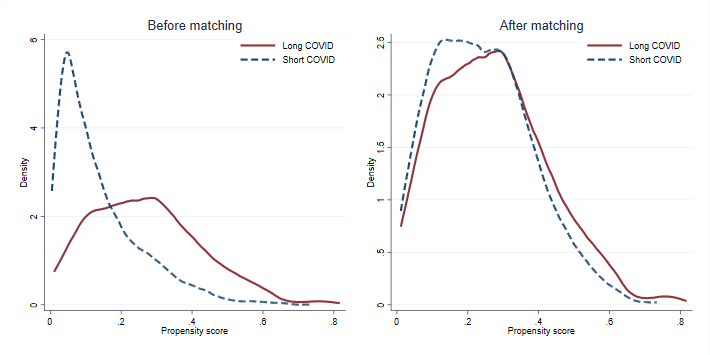 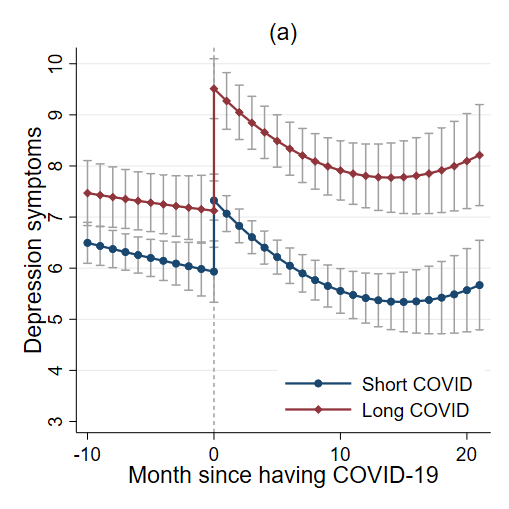 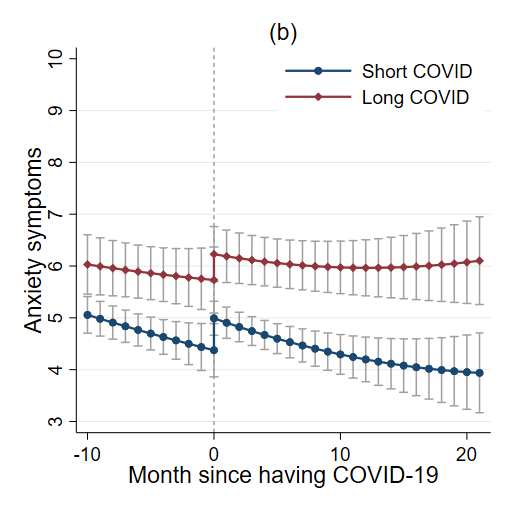 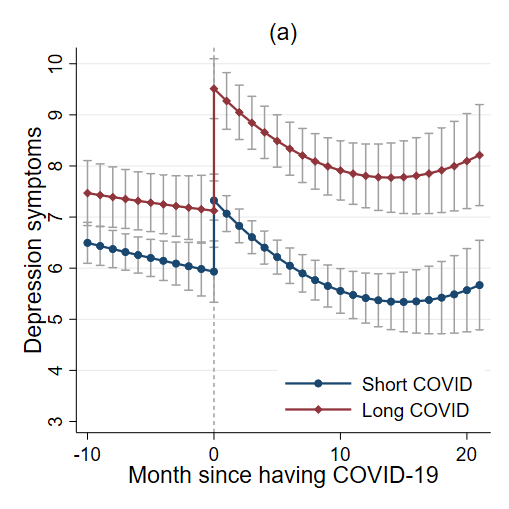 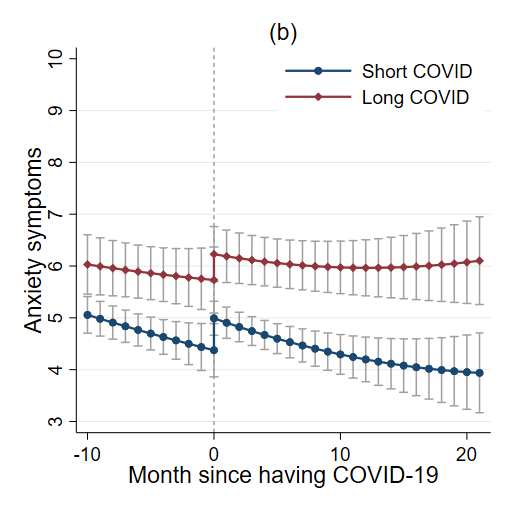 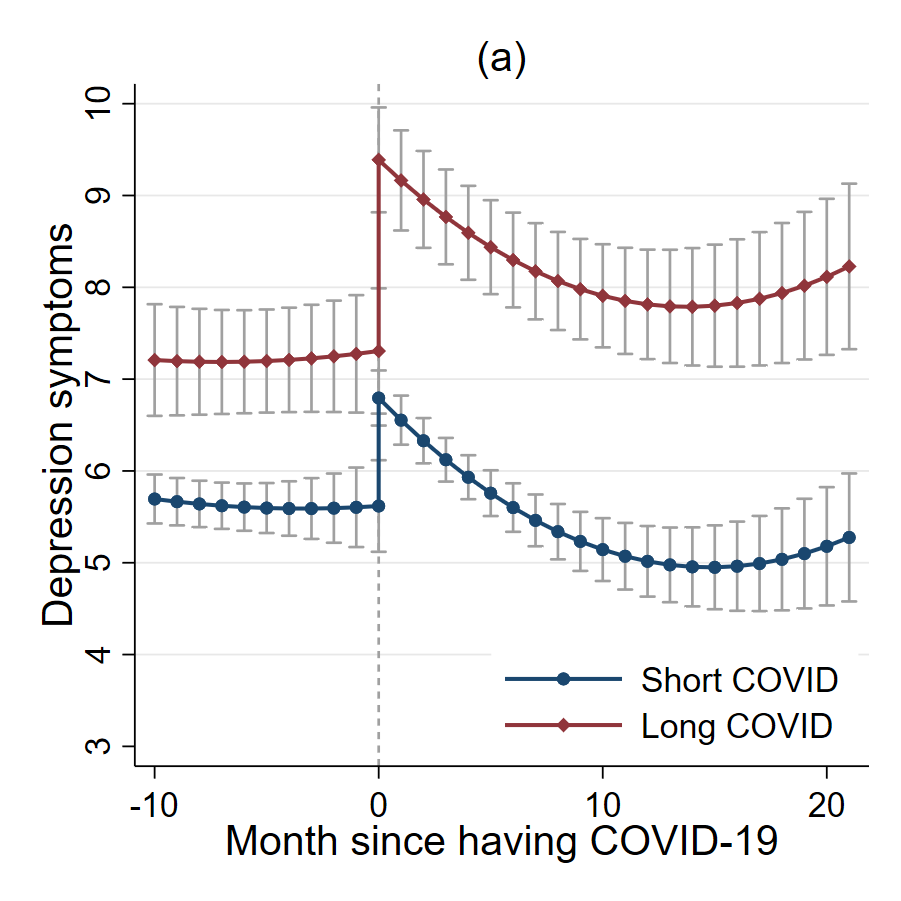 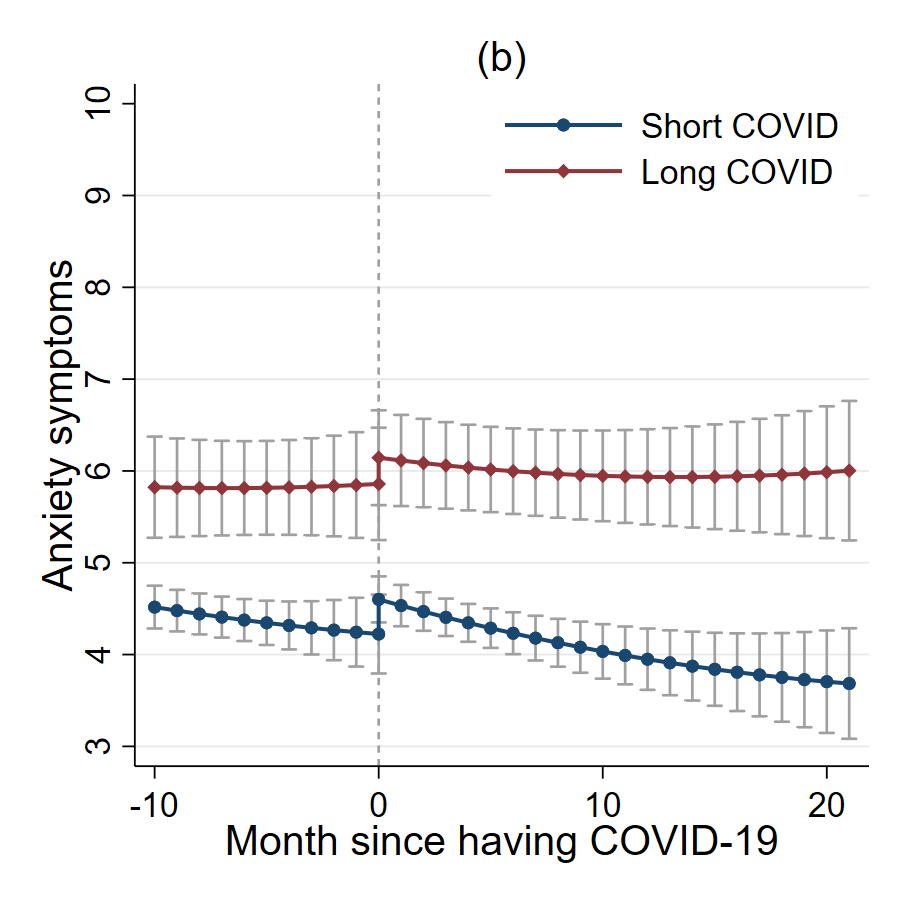 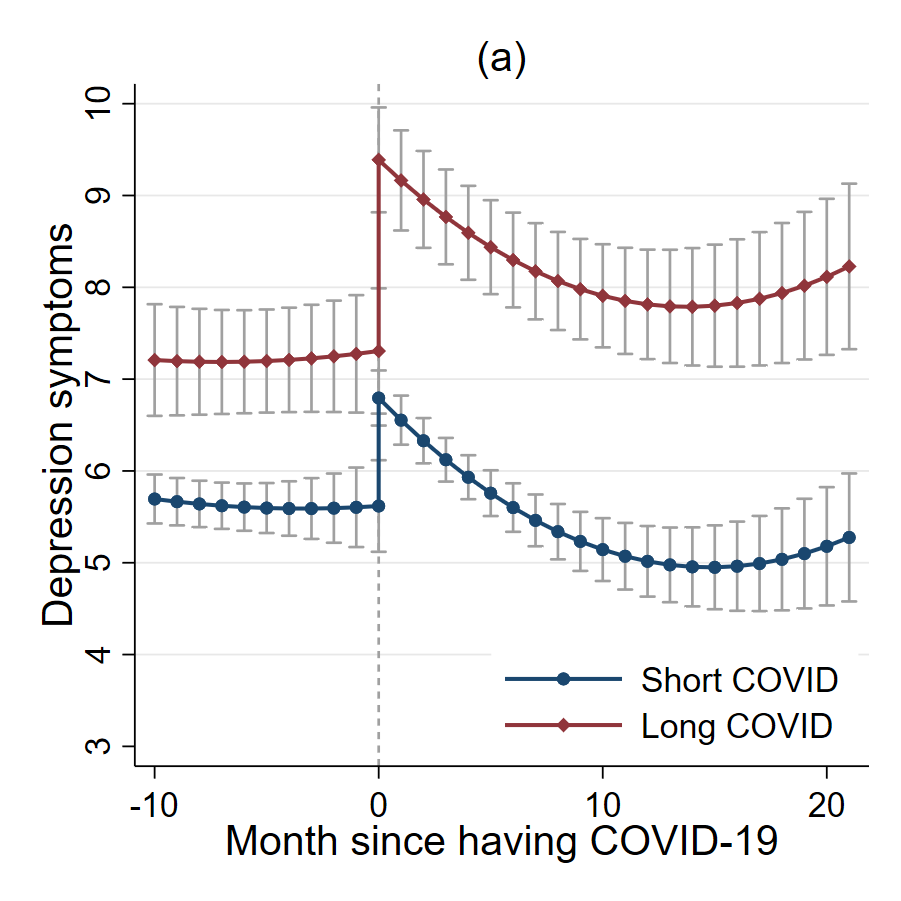 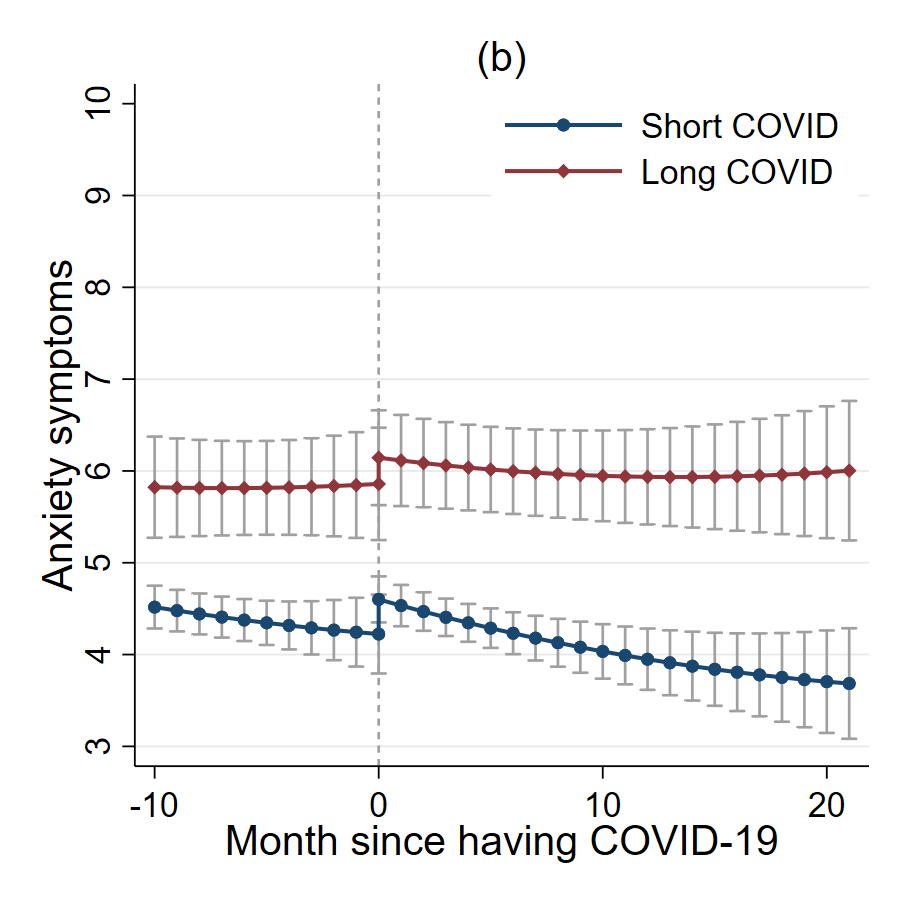 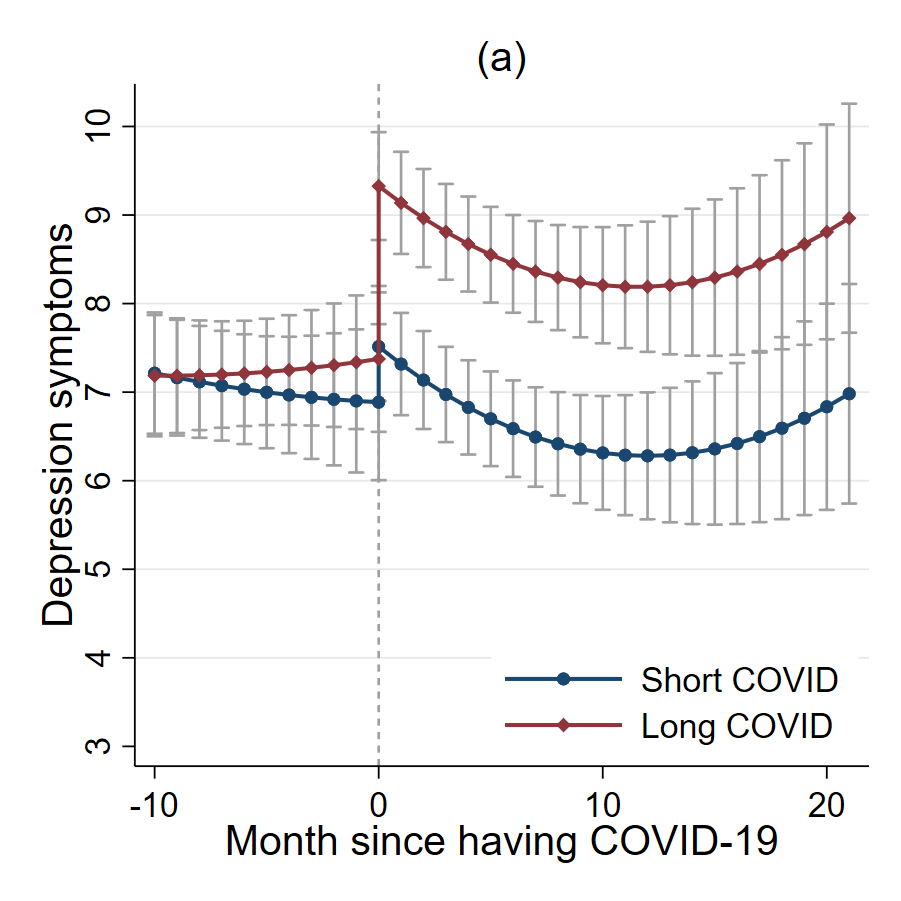 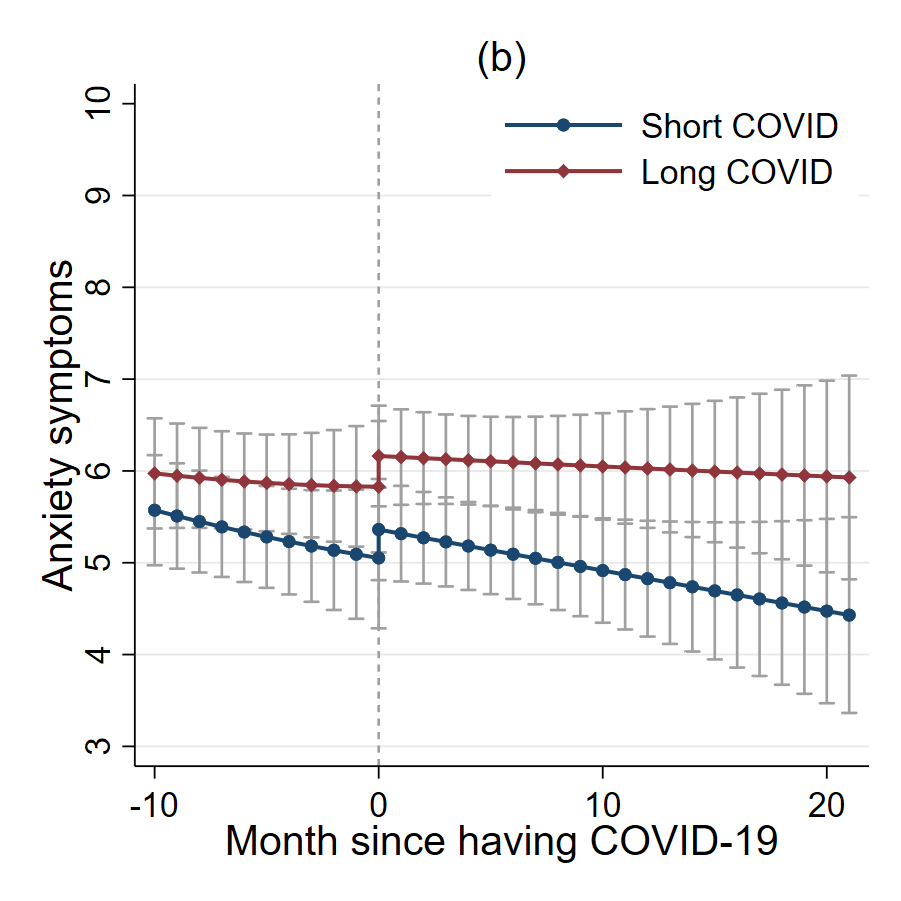 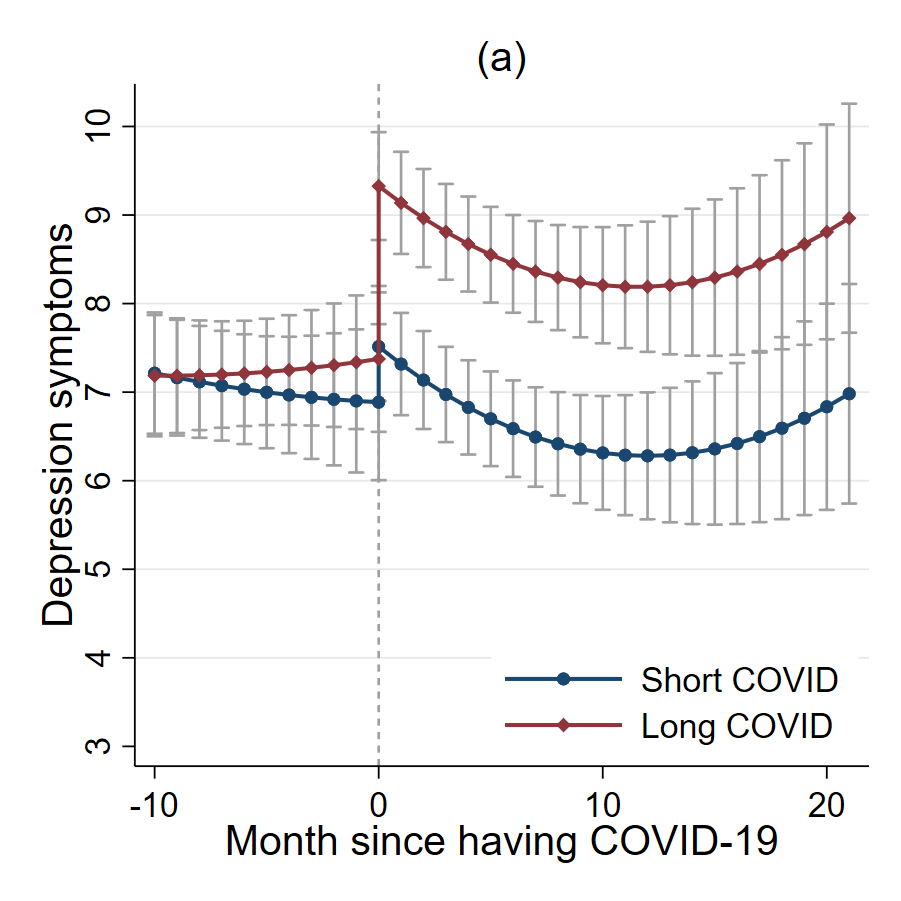 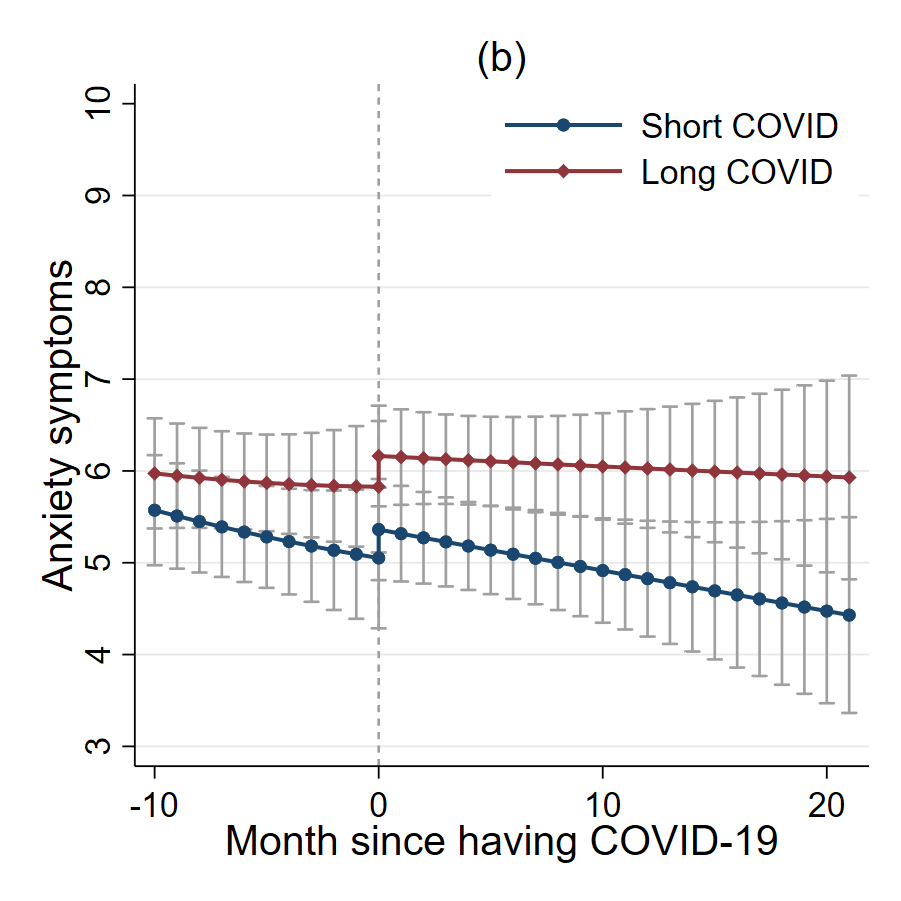 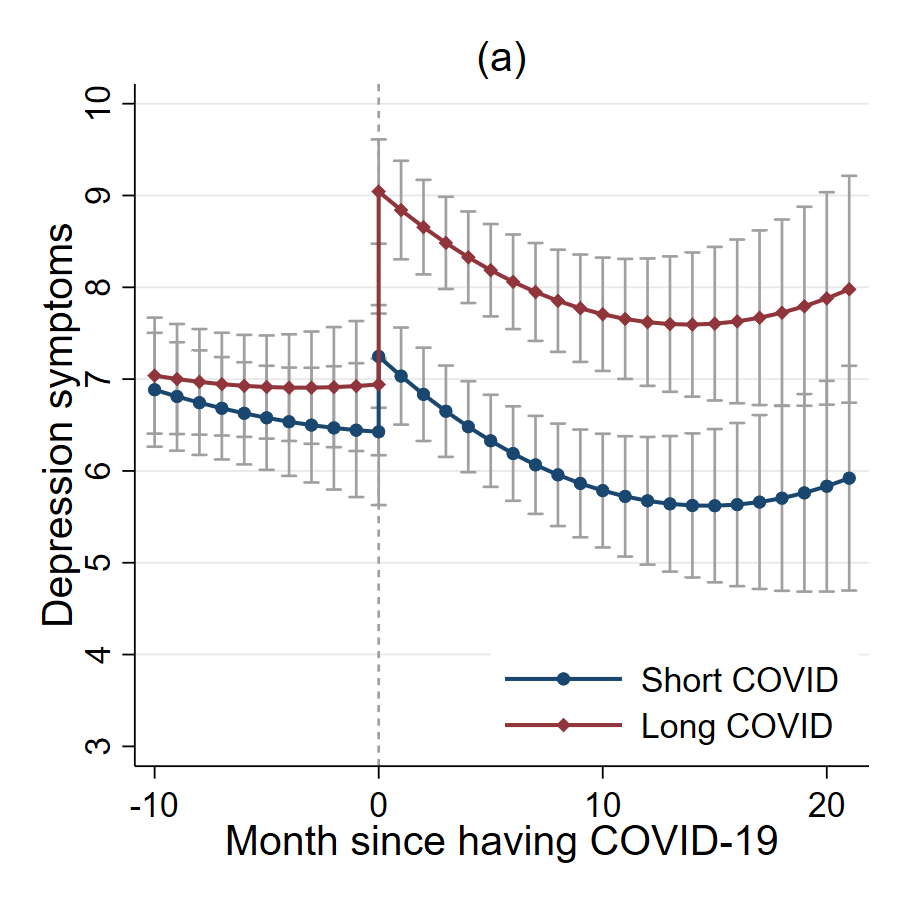 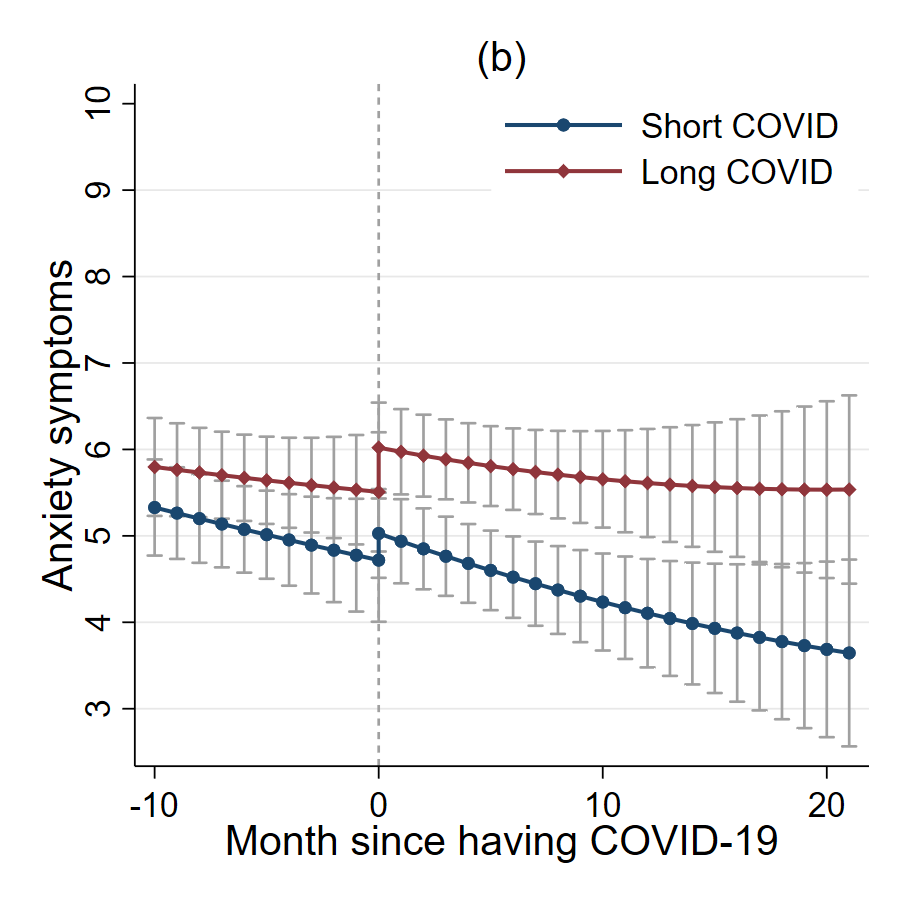 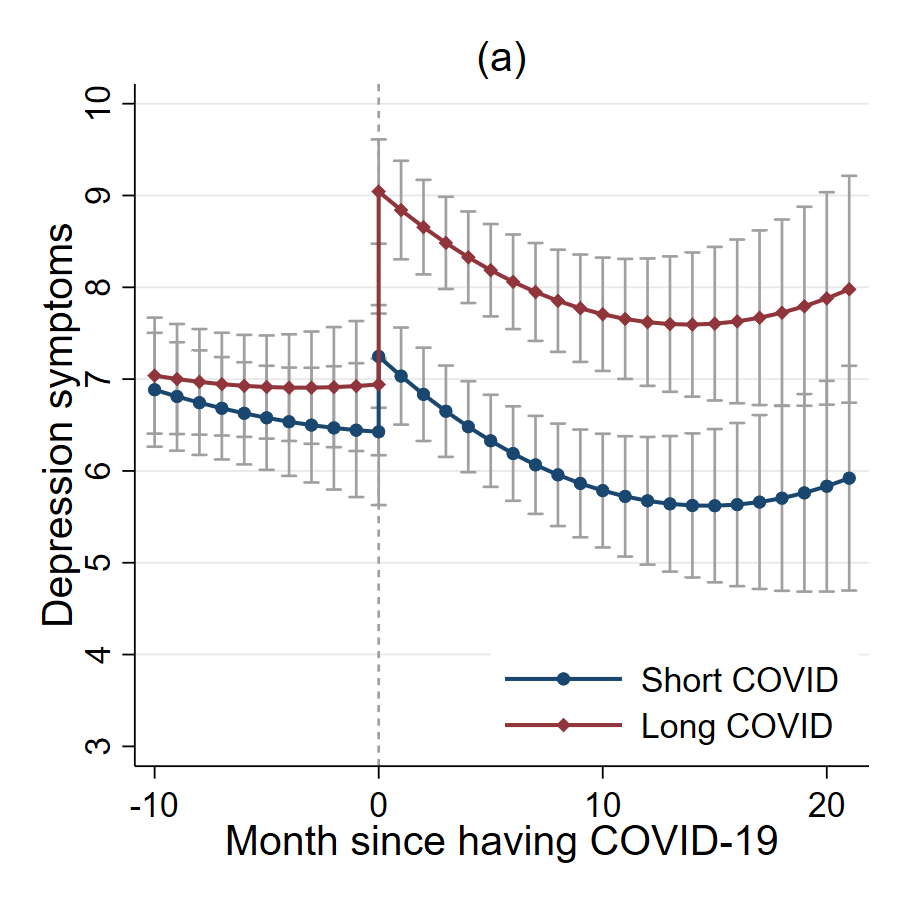 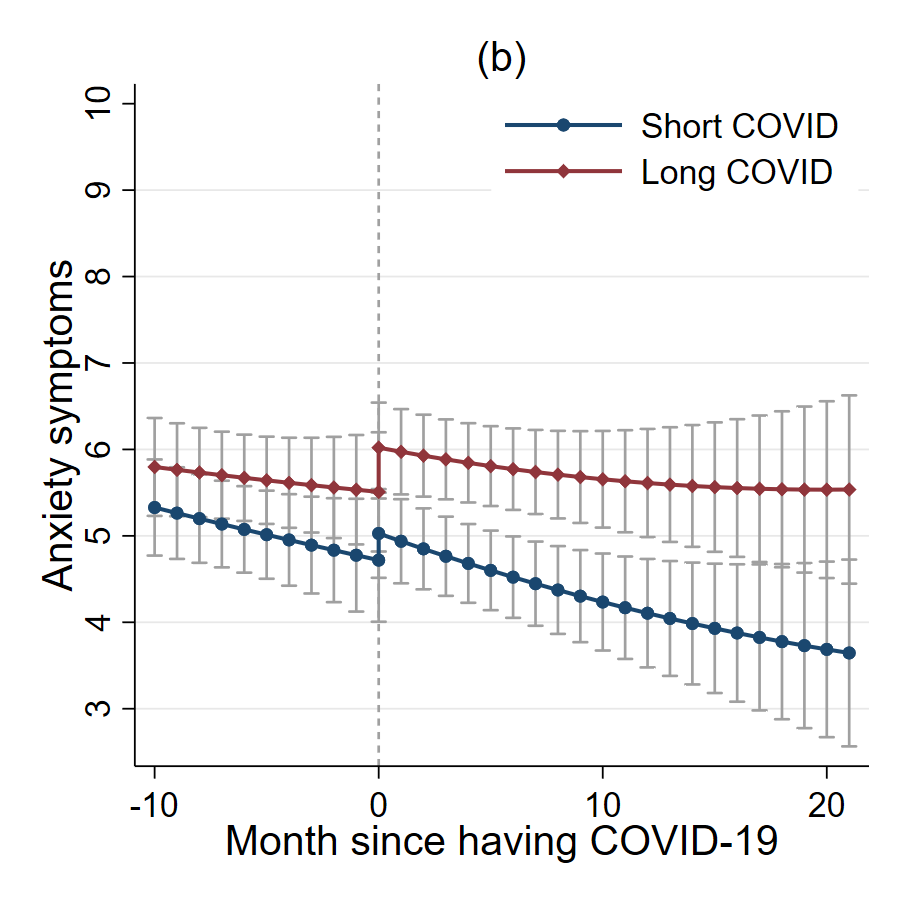 Table S1 Results from Propensity Score Matching (one-to-one matching without replacement)Table S2 Sample characteristics by matched Covid-19 group Table S3. Detailed Covid experience measures by matched Covid-19 group Coef.SE95% CIpWomen (vs men)-0.330.13[-0.60--0.07]0.013Ethnic minority (vs white)0.300.23[-0.16-0.76]0.197Age 30-45 (vs 18-29)0.480.24[0.01-0.95]0.046Age 46-59 (vs 18-29)0.450.24[-0.01-0.91]0.056Age 60+ (vs 18-29)0.640.26[0.13-1.14]0.013Education: A levels or equivalent (vs  GCSE or below)-0.230.19[-0.60-0.13]0.208Education: Degree or above (vs  GCSE or below)-0.400.16[-0.72--0.09]0.013Income: ≤£16,000-29,999 (vs <£16,000)-0.180.19[-0.55-0.19]0.334Income: ≤£30,000-59,999 (vs <£16,000)-0.250.19[-0.61-0.12]0.187Income: ≤£60,000-89,999 (vs <£16,000)-0.480.22[-0.91--0.05]0.029Income: ≥£90,000 (vs <£16,000)-0.930.26[-1.43--0.42]<0.001Employed, non-keyworker (vs Employed, keyworker)0.140.13[-0.11-0.39]0.282Not employed (vs Employed, keyworker)-0.030.15[-0.32-0.27]0.864Area of living: Town (vs City)0.090.12[-0.15-0.34]0.452Area of living: Rural (vs City)0.510.15[0.21-0.81]0.001Living with adult only (vs Living alone)0.130.17[-0.2-0.46]0.444Living with children (vs Living alone)0.390.18[0.03-0.74]0.032Number of close friends-0.010.02[-0.05-0.03]0.655Social contact: Once or twice a week (vs Twice a month or less)-0.080.13[-0.33-0.18]0.553Social contact: Three times a week or more (vs Twice a month or less)-0.050.14[-0.33-0.23]0.733Physical health condition: Yes (vs No) 0.320.11[0.10-0.54]0.004Mental health condition Yes (vs No)  0.010.15[-0.28-0.29]0.955Baseline depressive symptoms0.050.02[0.02-0.08]0.002Baseline anxiety symptoms 0.000.02[-0.03-0.04]0.885Month had COVID-19-0.090.01[-0.11--0.07]<0.001Confirmed by testing (COVID-19 or antibody test):  Yes (vs No)0.690.14[0.41-0.98]<0.001Severe symptoms (hospitalised or had to stay in bed):  Yes (vs No)1.370.13[1.12-1.63]<0.001Constant-2.470.41[-3.28--1.66]<0.001Long Covid(N=481)Short Covid(N=481)Gender Men21.8%21.0%Women 78.2%79.0%Ethnicity White 94.2%95.0%Ethnic minority 5.8%5.0%Age group18-296.0%7.7%30-4531.6%30.8%46-5939.1%38.9%60+23.3%22.7%Education GCSE or below15.4%16.6%A levels or equivalent19.5%18.7%Degree or above65.1%64.7%Annual income<£16,00014.3%14.8%≤£16,000-29,99923.7%22.7%≤£30,000-59,99938.3%41.0%≤£60,000-89,99916.2%15.0%≥£90,0007.5%6.7%Employment status Employed, keyworker 39.1%40.1%Employed, non-keyworker32.6%31.0%Not employed28.3%28.9%Area of livingCity32.0%31.0%Town46.8%48.2%Rural21.2%20.8%Living statusLiving alone14.8%12.5%Living with adult only48.2%50.7%Living with children37.0%36.8%Social contactTwice a month or less35.3%33.7%Once or twice a week33.3%33.3%Three times a week or more31.4%33.1%Number of close friends4.7 (3.1)4.8 (3.1)Physical health condition Yes44.1%44.1%No55.9%55.9%Mental health condition Yes 23.1%23.9%No76.9%76.1%Baseline depressive symptomsBaseline depressive symptoms8.3 (5.9)8.2 (6.0)Baseline anxiety symptoms Baseline anxiety symptoms 6.5 (5.4)6.4 (5.2)Month had COVID-19 10.5 (6.5)10.3 (7.1)Confirmed by testing (COVID-19 or antibody test)Yes74.6%72.8%Confirmed by testing (COVID-19 or antibody test)No25.4%27.2%Severe symptoms (hospitalised or had to stay in bed)Yes81.7%82.5%Severe symptoms (hospitalised or had to stay in bed)No18.3%17.5%Long CovidShort CovidTotalTestYes, a medical professional has formally diagnosed me with long Covid112 23.3%--112 11.6%TestYes, I have not been formally diagnosed but consider myself to have Long Covid36976.7%--369 38.4%TestNo, I do not consider myself to have Long Covid--369 76.7%369 38.4%TestI am unsure--112 23.3%112 11.6%Total481481962100%100%100%Severity(first 1-2 weeks)I was hospitalised301646Severity(first 1-2 weeks)I was hospitalised6.2% 3.3%     4.8%Severity(first 1-2 weeks)I experienced symptoms and had to rest in bed363381744Severity(first 1-2 weeks)I experienced symptoms and had to rest in bed75.5%79.2%77.3%Severity(first 1-2 weeks)I experienced symptoms but was able to carry on with daily activities7971150Severity(first 1-2 weeks)I experienced symptoms but was able to carry on with daily activities16.4%14.8%15.6%Severity(first 1-2 weeks)I was asymptomatic91322Severity(first 1-2 weeks)1.9%2.7%2.3%Severity(first 1-2 weeks)Total481481962Severity(first 1-2 weeks)100%100%100%SymptomsMy symptoms were worse at the beginning (the first 1-2 weeks) and then got better23179202SymptomsMy symptoms were worse at the beginning (the first 1-2 weeks) and then got better4.8%37.6%21.2%SymptomsMy symptoms were worse at the beginning (the first 1-2 weeks) and then mostly got better but some lingered152167319SymptomsMy symptoms were worse at the beginning (the first 1-2 weeks) and then mostly got better but some lingered32.0%35.1%33.5%SymptomsAfter the first 1-2 weeks, my symptoms got better but then the same symptoms kept coming back672188SymptomsAfter the first 1-2 weeks, my symptoms got better but then the same symptoms kept coming back14.1%4.4%9.3%SymptomsAfter the first 1-2 weeks, my symptoms got better but I then developed new symptoms  601575SymptomsAfter the first 1-2 weeks, my symptoms got better but I then developed new symptoms  12.6%3.2%7.9%SymptomsMost of my symptoms lasted for 2-3 weeks  253964SymptomsMost of my symptoms lasted for 2-3 weeks  5.3%8.2%6.7%SymptomsMost of my symptoms lasted for 4-12 weeks  622385SymptomsMost of my symptoms lasted for 4-12 weeks  13.1%4.8%8.9%SymptomsMost of my symptoms lasted for more than 12 weeks  81687SymptomsMost of my symptoms lasted for more than 12 weeks  17.1%1.3%9.2%SymptomsI cannot answer this question (e.g. you had COVID very recently)52631SymptomsI cannot answer this question (e.g. you had COVID very recently)1.1%5.5%3.3%SymptomsTotal475476951Symptoms100%100%100%